KĄ REIKIA ŽINOTI PRIEŠ ATVEDANT VAIKĄ Į DARŽELĮMieli tėveliai,Remiantis Lietuvos Respublikos sveikatos apsaugos ministro 2016 m. sausio 26 d. įsakymu Nr. V-93 patvirtinta Lietuvos higienos norma HN 75:2016 „Ikimokyklinio ir priešmokyklinio ugdymo programų vykdymo bendrieji sveikatos saugos reikalavimai“:79 punktu - Priimant vaiką ugdyti pagal ikimokyklinio ir (ar) priešmokyklinio ugdymo programą ir vėliau kiekvienais metais vaiko tėvai (globėjai) švietimo teikėjui pateikia vaiko sveikatos pažymėjimą (forma Nr. 027-1/a);80 punktu - Draudžiama priimti sergančius ar (ir) turinčius užkrečiamųjų ligų požymių (karščiuoja ir yra išskyrų iš nosies, kosti, skundžiasi skausmu, viduriuoja, vemia, turi užkrečiamosioms ligoms būdingų bėrimo elementų ir kt.), taip pat turinčius utėlių ar glindų vaikus;81 punktu - Vaikui sunegalavus ugdymo proceso metu, jis izoliuojamas, kol atvyks tėvai, o esant būtinumui nedelsiant kviečiama greitoji medicinos pagalba;82 punktu - Po ligos vaikas gali būti priimtas tik tėvams (globėjams) pateikus gydytojo pažymą (F 094/a ).Saugokime vieni kitus ir elkimės atsakingai 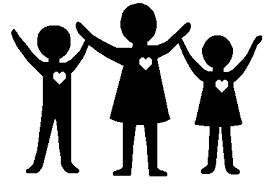 